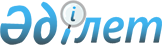 Об утверждении Правил отбора и приема на факультет подготовки руководящего состава МВД, ГУВД, УВД, ГУВДТ и УИС (факультет N 1) Академии МВД Республики Казахстан
					
			Утративший силу
			
			
		
					Приказ Министра внутренних дел Республики Казахстан от 7 марта 2001 года N 202. Зарегистрирован в Министерстве юстиции Республики Казахстан 12 апреля 2001 года N 1462. Утратил силу  - приказом Министра внутренних дел РК от 11 июля 2002 года N 487 (V021934)



      В целях подготовки резерва руководящих кадров органов внутренних дел приказываю: 



      1. Утвердить Правила отбора и приема на факультет подготовки руководящего состава МВД, ГУВД, УВД, ГУВДТ и УИС (факультет N 1) Академии МВД Республики Казахстан (прилагаются). 



      2. Начальникам ГУВД, УВД, ГУВД на транспорте, учебных заведений и служб МВД Республики Казахстан: 



      1) принять указанный приказ к руководству и исполнению; 



      2) обеспечить своевременный и качественный отбор кандидатов на учебу на факультет подготовки руководящего состава МВД, ГУВД, УВД, ГУВДТ и УИС (факультет N 1) Академии МВД Республики Казахстан. 



      3. Считать утратившим силу приказ МВД Республики Казахстан N 691 от 12 декабря 2000 года 
 V001363_ 
 . 



      4. Контроль за выполнением настоящего приказа возложить на вице-Министра внутренних дел Республики Казахстан полковника полиции Баймаганбетова С.Н. 



      5. Настоящий приказ вступает в силу со дня государственной регистрации в Министерстве юстиции Республики Казахстан. 




    Министр внутренних дел

     Республики Казахстан 




                                                    Утверждены

                                          приказом МВД Республики Казахстан

                                              от 7 марта 2001 года N 202 




                               Правила

 



                 отбора и приема на факультет подготовки 



            руководящего состава МВД, ГУВД, УВД, ГУВДТ и УИС 



            (факультет N 1) Академии МВД Республики Казахстан 




 



                           1. Общие положения 




 



      1. Настоящие Правила определяют порядок отбора и приема слушателей на факультет подготовки руководящего состава МВД, ГУВД, УВД, ГУВДТ и УИС, далее - факультет N 1 Академии МВД Республики Казахстан. 



      2. Факультет N 1 Академии МВД Республики Казахстан осуществляет очную (заочную) подготовку на базе высшего юридического образования резерва руководящих кадров МВД, ГУВД, УВД, ГУВДТ, УИС и начальников ГОРРОЛОВД по специальности N 0901 "Государственное управление". 



      3. Срок обучения на факультете N 1 Академии МВД Республики Казахстан: 



      - лиц, состоящих в резерве на замещение должностей руководителей аппарата МВД, а также ГУВД, УВД, ГУВДТ и УИС - 2 года (далее - первый поток обучаемых), по специализации: "Управление правоохранительной деятельностью МВД, ГУВД, УВД, ГУВДТ" с квалификацией "Юрист-управленец"; 



      - лиц, состоящих в резерве на замещение должностей начальников ГОРРОЛОВД - 1 год (далее - второй поток обучаемых), по специализации: "Организация правоохранительной деятельности ГОРРОЛОВД" с квалификацией "Юрист-организатор". 




 



                            2. Условия приема 




 



      4. Факультет N 1 Академии МВД Республики Казахстан комплектуется: 



      1) первый поток обучаемых - лицами старшего начальствующего состава, имеющими высшее юридическое образование, опыт руководящей и организаторской работы, обладающими высокими деловыми качествами и состоящими в резерве выдвижения на руководящие должности в аппаратах МВД, ГУВД, УВД, ГУВДТ, УИС, годными по состоянию здоровья к обучению в Академии и рекомендованными соответствующими отборочными комиссиями; 



      2) второй поток обучаемых - лицами среднего и старшего начальствующего состава, имеющими высшее юридическое образование, опыт руководящей и организаторской работы, обладающими высокими деловыми качествами и состоящими в резерве выдвижения на должности руководителей ГОРРОЛОВД, годными по состоянию здоровья к обучению в Академии и рекомендованными соответствующими отборочными комиссиями. 



      5. На факультет N 1 Академии МВД Республики Казахстан принимаются: 



      1) для обучения на первом потоке, лица старшего начальствующего состава в возрасте до 40 лет, имеющие стаж практической работы в органах внутренних дел не менее пяти лет: в том числе работающие не менее 2 лет на должностях не ниже начальников городских (районных) отделов внутренних дел, начальников и заместителей начальников служб (управлений), начальников самостоятельных отделов МВД, ГУВД, УВД и ГУВД на транспорте; 



      2) для обучения на втором потоке, лица среднего и старшего начальствующего состава в возрасте до 35 лет, имеющие стаж практической работы в органах внутренних дел не менее пяти лет, в том числе состоящих в резерве выдвижения на руководящие должности в горрайлинорганах. 



      6. Возраст и стаж службы на соответствующих должностях кандидатов, поступающих на учебу в Академию, исчисляются по состоянию на 1 октября года поступления. 




 



                 3. Порядок отбора и приема кандидатов 




 



      7. Отбор кандидатов для обучения в Академии производится в соответствии с планом комплектования факультета N 1 Академии МВД Республики Казахстан, ежегодно утверждаемым приказом МВД Республики Казахстан. 



      8. Для приема кандидатов на учебу на факультет N 1 Академии МВД Республики Казахстан создается приемная комиссия. Персональный состав комиссии утверждает Министр внутренних дел Республики Казахстан - Командующий внутренними войсками (далее - Министр). В комиссию по должности входят: вице-Министр внутренних дел Республики Казахстан, курирующий кадровые вопросы, начальник Академии, представители ведущих департаментов МВД и комплектующих органов, начальники ведущих кафедр Академии и иные лица, определяемые Министром. 



      9. Поступающие на факультет N 1 Академии МВД Республики Казахстан подают рапорта на имя руководителя органа внутренних дел. В рапорте указываются: специальное звание, фамилия, имя и отчество, занимаемая должность, год и месяц рождения, образование. 



      10. Начальники служб МВД Республики Казахстан, начальники ГУВД, УВД, ГУВД на транспорте рассматривают рапорта и при соответствии кандидатов условиям приема направляют через кадровые аппараты их на медицинское освидетельствование для определения годности к обучению на факультете N 1 Академии по состоянию здоровья. 



      11. Для отбора кандидатов на факультет N 1 Академии МВД Республики Казахстан в МВД, ГУВД, УВД областей и УВД на транспорте создаются отборочные комиссии. 



      12. Отборочные комиссии, руководствуясь настоящими Правилами, а также планом комплектования Академии МВД Республики Казахстан, тщательно изучают представленные на кандидатов документы, определяют соответствие этих кандидатов условиям приема и по каждому из них выносят мотивированное заключение. 



      13. Результаты работы отборочных комиссий оформляются протоколами. На каждого кандидата, поступающего в Академию, оформляется протокольный лист. 



      14. На лиц, отобранных на учебу на факультет N 1 Академии, кадровые аппараты МВД, ГУВД, УВД, УВДТ до 20 июня года поступления направляют в Академию МВД Республики Казахстан следующие документы: 



      личное дело, оформленное в установленном порядке; 



      учебное дело: рапорт кандидата; аттестация за последний период службы; копию решения отборочной комиссии о направлении на учебу с указанием должности, на которую будет назначен работник по окончании Академии; копию диплома об образовании; справку формы N 1; заключение военно-врачебной комиссии; четыре заверенные кадровым аппаратом фотокарточки (в повседневной форме, размером 3,5х4,5, без уголка). 



      15. Лица, отобранные отборочными комиссиями МВД, ГУВД, УВД, ГУВДТ, должны представить в Академию МВД Республики Казахстан до 15 мая года поступления реферат объемом 20-22 машинописных печатных листов через 1,5 интервала, отражающий вопросы управленческой деятельности по специфике занимаемой должности. 



      16. Приемная комиссия рассматривает материалы на лиц, рекомендованных комплектующими органами для поступления на факультет N 1 Академии и проводит тестирование кандидатов по комплексу вопросов, включающих в себя знание действующего законодательства, ведомственных нормативных актов, вопросов внутренней и внешней политики нашего государства. 



      17. Зачисление на факультет N 1 Академии МВД Республики Казахстан производится приказом начальника Академии МВД Республики Казахстан по итогам тестирования, результатам рецензии рефератов кандидатов и с учетом морально-деловых качеств кандидатов. 



      18. Выписки из приказа начальника Академии МВД Республики Казахстан о зачислении на учебу не позднее десяти дней после его подписания высылаются в комплектующий орган, направивший кандидатов на учебу. 



      19. Приказ начальника Академии МВД Республики Казахстан о зачислении кандидата на учебу является основанием для его откомандирования к месту учебы из комплектующего органа. 



      20. Личные дела и другие документы кандидатов, не зачисленных на учебу в Академию МВД Республики Казахстан, возвращаются по месту комплектования. 



      21. Начало занятий на факультете N 1 Академии МВД Республики Казахстан - 1 октября. 



      22. Очередной отпуск лицам за текущий год, зачисленным на факультет N 1 Академии МВД Республики Казахстан, предоставляется с таким расчетом, чтобы он был полностью ими использован до откомандирования на учебу. 



      23. Лица, зачисленные в Академию МВД Республики Казахстан, но не 

приступившие к занятиям без уважительных причин в течение 10 дней после 

начала учебного года, исключаются из числа слушателей.

     24. В случаях служебной необходимости по ходатайству ГУВД, УВД, УВДТ, 

в порядке исключения, допускается отзыв на службу приказом МВД Республики 

Казахстан слушателей первого потока факультета N 1 Академии, проучившихся 

не менее 6 месяцев по очной форме обучения, с последующим их обучением по 

индивидуальному графику.

                 4. Материальное обеспечение слушателей  

                      факультета N 1 Академии МВД

     25. Слушателям Академии МВД Республики Казахстан за время обучения 

выплачивается месячный оклад денежного содержания по последней основной 

(не временно исполняемой) штатной должности, занимаемой до направления на 

учебу.

     26. Обеспечение питанием и проживанием производится за счет 

слушателей, а вещевым имуществом - в установленном порядке МВД Республики 

Казахстан  
 V011398_ 
 . 

                5. Распределение выпускников факультета N 1 

                     Академии МВД Республики Казахстан

 



      27. В целях осуществления последовательной специализации слушателей в соответствии с профилем их будущей практической деятельности, перед стажировкой Департаментом кадровой работы МВД Республики Казахстан совместно с другими службами МВД Республики Казахстан, на основании предложений комплектующих органов и рекомендаций Академии МВД Республики Казахстан о целесообразности использования слушателей в соответствии с их подготовкой, проводит предварительное распределение выпускников факультета N 1 Академии. Персональное распределение выпускников указанной категории осуществляет МВД Республики Казахстан. 



      28. Выпускники первого потока, как правило, должны назначаться на должности заместителей начальников ГУВД, УВД, ГУВД на транспорте, начальников самостоятельных отделов, управлений МВД Республики Казахстан или на должность на одну ступень выше занимаемой должности до поступления на учебу на факультет N 1 Академии. 

     Выпускники второго потока, как правило, должны назначаться на 

должности начальников ГОРРОЛОВД.

     При отсутствии вакантных мест, а также в результате слабой выпускной 

аттестации Академии МВД Республики Казахстан выпускники факультета N 1 

Академии могут назначаться на другие должности, но не ниже занимаемых ими 

должностей до поступления в Академию.

     29. За 4 месяца до окончания обучения протокол персонального 

распределения выпускников факультета N 1 представляется на утверждение 

руководству МВД Республики Казахстан.

         Департамент кадровой работы МВД Республики Казахстан

(Специалисты: Склярова И.В.,

              Абрамова Т.М.)   

					© 2012. РГП на ПХВ «Институт законодательства и правовой информации Республики Казахстан» Министерства юстиции Республики Казахстан
				